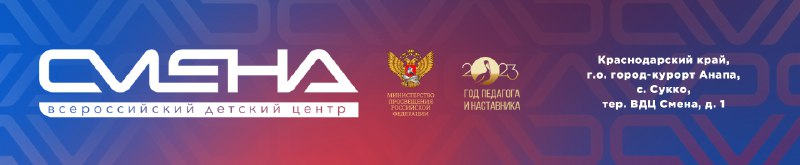 ПРЕСС-РЕЛИЗ24.11.2023На Фестиваль российской культуры в «Смену» приехали дети из зарубежья Всероссийский фестиваль русского языка и российской культуры стартовал в «Смене». В нем принимают участие 290 ребят из 25 регионов России и впервые школьники из Армении и Южной Осетии. Во Всероссийском детском центре «Смена» начался Всероссийский фестиваль русского языка и российской культуры. Его участниками стали победители Международной олимпиады по русскому языку для школьников, призеры тематических конкурсов и фестивалей. В ближайшие две недели дети будут знакомиться с культурными традициями народов России, современными тенденциями в исследовании русского языка, разновидностями словарей и способами их применения. «Фестиваль проходит в Центре с 2017 года. В этом году программа имеет особую значимость, ведь реализуется не только в Год педагога и наставника, но и в Год русского языка как языка межнационального общения на пространстве Содружества Независимых Государств. Фестиваль призван поддержать русский язык и российскую культуру в мире», – прокомментировал директор ВДЦ «Смена» Игорь Журавлев.На церемонии открытия с напутственными словами к участникам фестиваля обратился победитель конкурса «Учитель года России – 2023», преподаватель русского языка и литературы школы МИД РФ в Тегеране (Исламская Республика Иран) Олег Янковский. Педагог упомянул в своей речи русские народные пословицы и пожелал сменовцам успехов на пути знакомства с великим и могучим.Особым гостем фестиваля стал аспирант Армавирского государственного педагогического университета из Китая Ли Цзинюань. Он прочел стихотворение «Любите Россию» на русском языке и провел для сменовцев мастер-классы по написанию иероглифов. «Россию и ее культуру я полюбил еще в детстве. Тщательно изучал историю сотрудничества с Китаем и решил при первой возможности посетить страну, которая всегда Пекину помогала. Чтобы оценить по достоинству Россию, ее многонациональную культуру и красоту русского языка, рекомендую участникам фестиваля слушать песни на русском языке. Это богатый, мелодичный и невероятно красивый язык», – рассказал Ли Цзинюань. В рамках программы ребят познакомят с речевым этикетом, песенной культурой, актерским мастерством, уникальностью ручного письма и читательской грамотностью. Сменовцы встретятся с членами Союза писателей России – Ириной Иваськовой, Сергеем Левиным, генеральным директором «Медиа Пресс», обладателем приза «Хрустальная сова» телевизионной интеллектуальной игры «Что? Где? Когда?» Алексеем Блиновым.  На ярмарке «От А до Я» ребята сыграют в народные игры, научатся водить хоровод по правилам и пройдутся по ремесленным рядам, а на фестивале «КаштанКа» покажут собственные театральные постановки по литературным произведениям.  «Когда рассказали, что я выиграл в Международной олимпиаде по русскому языку и еду в Анапу, вся моя семья очень обрадовалась. Вопросы были серьезные, но я справился. Фестиваль русского языка – это прекрасная возможность познакомиться с Россией и ее культурой лично, а не из учебников. Я уже подружился с ребятами из программы, мы обмениваемся знаниями о наших странах. Это очень интересно! В «Смене» завораживает атмосфера, командный дух, а масштабы действительно впечатляют», – сказал участник программы Арег Чгнаворян из Армении.Для участников Фестиваля русского языка и российской культуры учреждена премия «Слово в “Смене”» по восьми номинациям: «Живое Слово», «Слово как Музыка», «Слово Автора», «Слово Народное», «Знаток Русского языка», «Вдохновение», «Душа Фестиваля», «Особый приз Фестиваля».  Лауреатов определят по итогам конкурсов чтецов, эссеистов, авторов произведений и знатоков русского языка. Победители получат сертификаты, статуэтки и памятные призы.«Я первый раз приехала в «Смену» и очень рада быть на Фестивале российской культуры. Русский язык очень сложный – его можно изучать всю жизнь, но очень красивый. Благодаря ему можно читать великих Достоевского и Гоголя в оригинале. Хочу изучить русские традиции и вникнуть в быт российской жизни», – сказала участница фестиваля Анна Тибилова из Южной Осетии.Программа реализуется в «Смене» при поддержке Министерства просвещения РФ. Партнеры программы – Армавирский государственный педагогический университет, Государственный институт русского языка имени А. С. Пушкина, Фонд поддержки языковой культуры граждан «Тотальный диктант».________________________________________________________________________ФГБОУ ВДЦ «Смена» – круглогодичный детский центр, расположенный в с. Сукко Анапского района Краснодарского края. Он включает в себя пять детских образовательных лагерей («Лидер», «Профи», «Арт», «Профессиум», «Наставник»), на базе которых реализуется более 80 образовательных программ. В течение года в Центре проходит 16 смен, их участниками становятся свыше 16 000 ребят из всех регионов России. Профориентация, развитие soft skills, «умный отдых» детей, формирование успешной жизненной навигации – основные направления работы «Смены». С 2017 года здесь действует единственный в стране Всероссийский учебно-тренировочный центр профессионального мастерства и популяризации рабочих профессий, созданный по поручению президента РФ. Учредителями ВДЦ «Смена» являются правительство РФ, Министерство просвещения РФ. Дополнительную информацию можно получить в пресс-службе ВДЦ «Смена»: +7 (86133) 93-520 (доб. 246), press@smena.org. Официальный сайт: смена.дети.